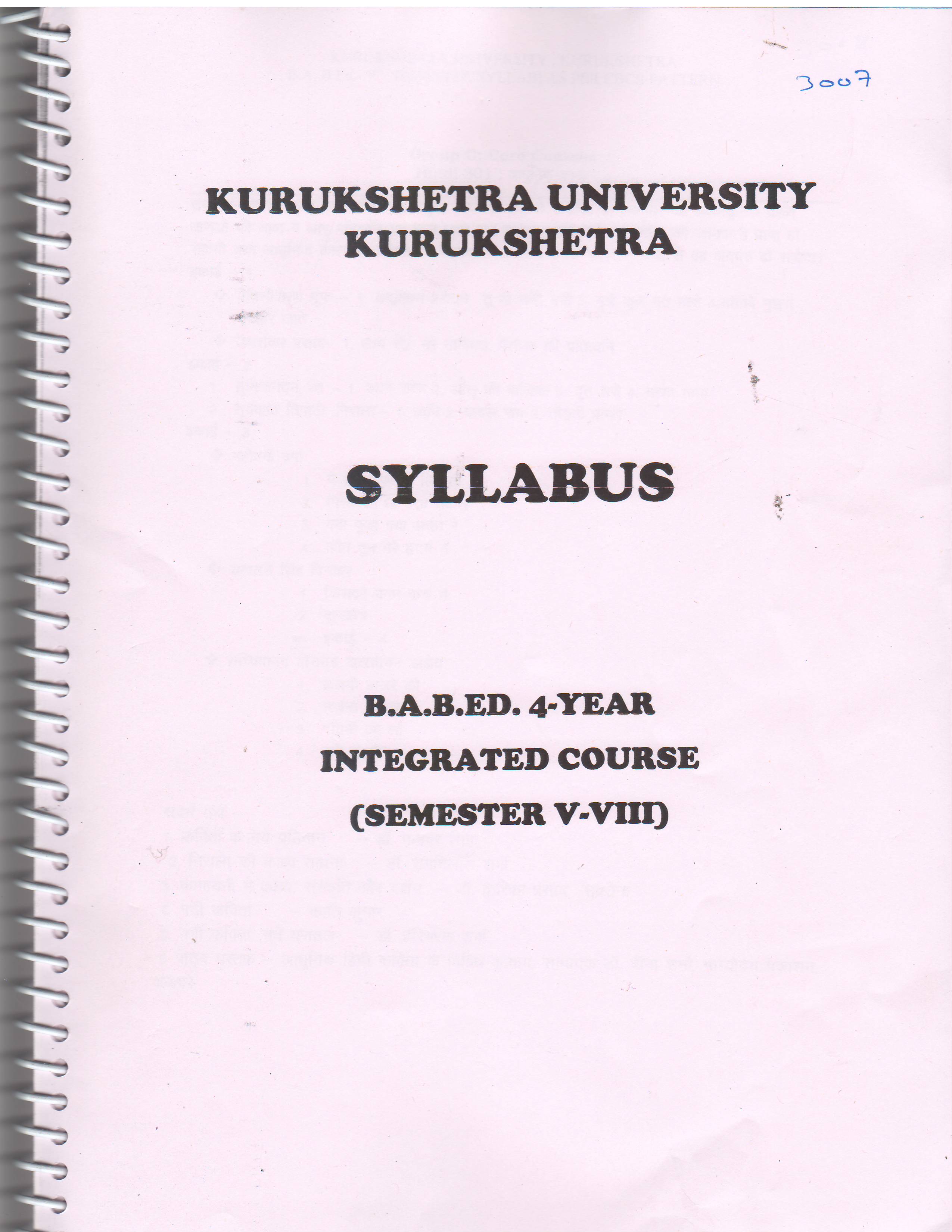 Group C: Core CoursesHindi 301 : vk/kqfud dkO;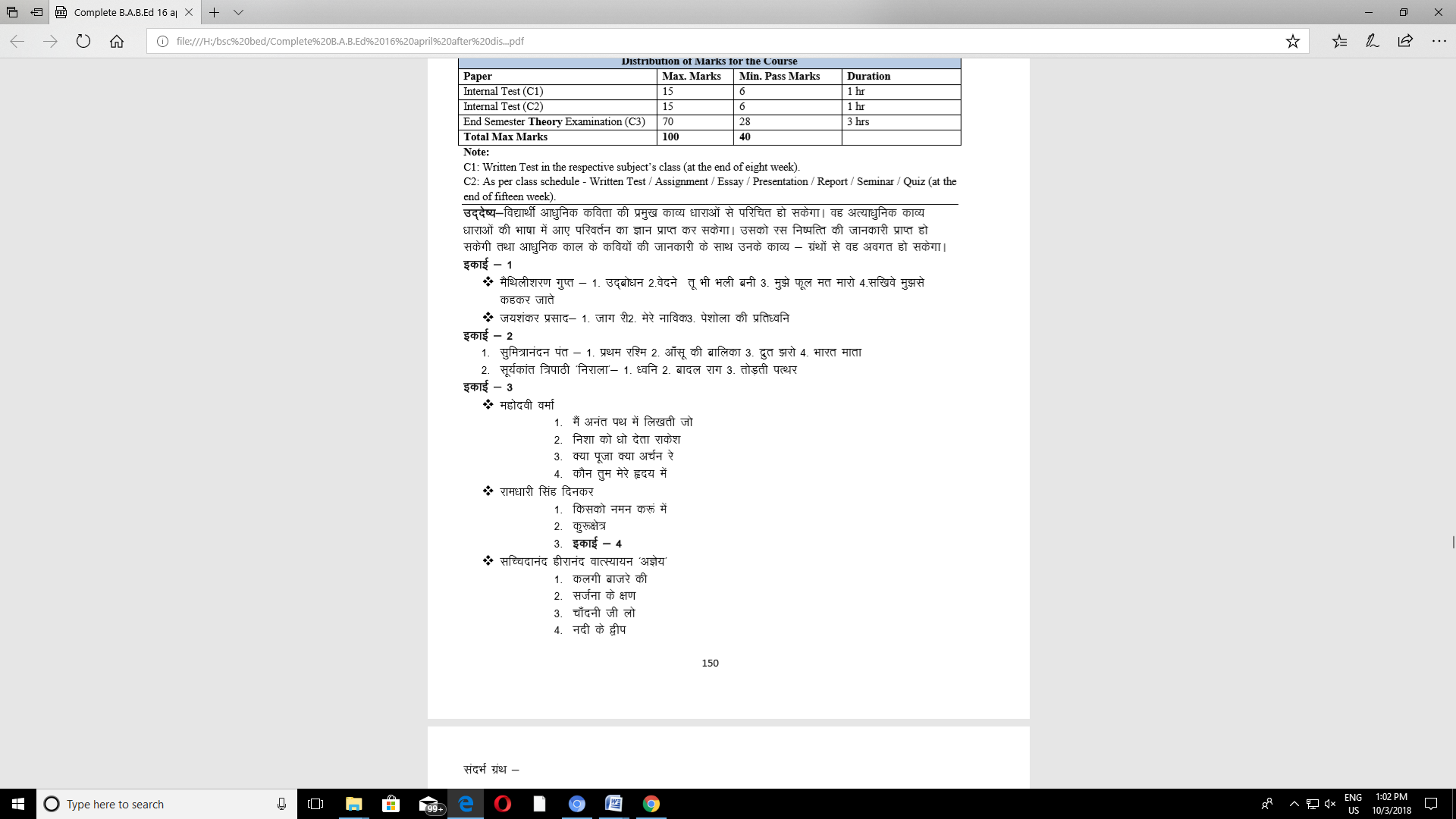 lanHkZ xzaFk &  1- dfork ds u;s izfreku    & MkW- ukeoj flag 2- fujkyk dh dkO; lk/kuk   & MkW- jkefoykl 'kekZ 3- dkek;uh es adkO;] laLd`fr vkSj n’kZu  & MkW- }kfjdk izlkn  lDlsuk 4- u;h dfork     & dkfar dqekj 5- u;h dfork% u;s /kjkry   & MkW- gfjpj.k 'kekZ 6 ikB~; iqLrd & vk/kqfud fgnah dfork ds fofo/k vk;ke] lEiknd MkW- chuk 'kekZ] HkkX;ksn; idzk’ku] vtejs ENG 301 General Linguistics and Structure of Modern EnglishTime: 3 Hours 						          Max. Marks: 100Credits-   4 						        		Theory: 80, Internal: 20NOTE FOR PAPER SETTER FOR THEORY EXAMINATIONi) Paper setter will set 9 questions in all, out of which students will be required to attempt 5 questions. ii) Q.No. 1 will be compulsory and will carry 16 marks. There will be atleast 4 short-answer type questions  selected from the entire syllabus. iii) Two long answer type questions will be set from each of the four units, out of which the students will be required to attempt one question from each unit. Long-answer type questions will carry 16 marks each. iv) All questions will carry equal marks.Objectives: The students will be able to:To enable students to know about the nature of languageTo enable students to understand the relationship between language, culture and thoughtTo make them understand general linguistics and branches of linguisticsTo familiarize students with the distinctive features of phonology and morphologyTo enable students to understand the relationship between language, structure and meaningSuggested ReadingsUnit IThakur, Damodar. A Concise History of English. Bharati Bhawan (P&D). 2017.Roy, Chhanda. A Students Companion to English Language. Bharati Bhawan (P&D). 2017.Crystal, David. The Stories of English. Penguin. 2005.Crystal, David. The English Language: A Guided Tour of the Language. 2nd Ed. Penguin. 2002.Crystal, David (Ed.). The Cambridge Encyclopedia of the English Language. 2nd Ed. CUP. 2003.Unit IIThakur, Damodar. The Phonetics and Phonology of English: A Handbook. Bharati Bhawan (P&D). 2017.Bansal, R.K. and J.B. Harrison. Spoken English: A Manual of Speech and Phonetics. Orient BlackSwan. 2013.Marks, Jonathan and Sylvie Donna. English Pronunciation in Use Elementary. CUP. 2017.Marks, Jonathan and Sylvie Donna. English Pronunciation in Use Intermediate. 2nd Ed. CUP. 2017.Hewings, Martin. English Pronunciation in Use Advanced. CUP. 2017Unit IIIThakur, Damodar. Linguistics Simplified: Morphology. Bharati Bhawan (P&D). 2017.McCarthy, Andrew Carstairs. An Introduction to English Morphology. 2nd Ed. Edinburgh University Press. 2018.Thakur, Damodar. Linguistics Simplified: Syntax. Bharati Bhawan (P&D). 2017.Miller, Jim. An Introduction to English Syntax. Edinburgh University Press. 2002.Verma, S.K. and N. Krishnaswamy. Modern Linguistics: An Introduction. OUP. 1997.Berry, Roger. English Grammar: A Resource Book for Students. Routledge. 2012.Unit IVFasold, Ralph W. and Jeff Connor-Linton. (Eds.) An Introduction to Language and Linguistics. 1st Ed. CUP. 2006.Meyerhoff, Miriam. Introducing Sociolinguistics. Routledge. 2006.Mesthrie, Rajend et al. Introducing Sociolinguistics. Edinburgh University Press. 2009.Crystal, David. English as a global language. 2nd Ed. CUP. 2003.GEO 301: Biogeography and PedologyTime: 3 Hours 						    		 	Max. Marks: 100            Credits-   4 				    			Theory: 60, Internal: 20, Practical: 20NOTE FOR PAPER SETTER FOR THEORY EXAMINATIONi) Paper setter will set 9 questions in all, out of which students will be required to attempt 5 questions. ii) Q.No. 1 will be compulsory and will carry 12 marks. There will be atleast 4 short-answer type questions  selected from the entire syllabus. iii) Two long answer type questions will be set from each of the four units, out of which the students will be required to attempt one question from each unit. Long-answer type questions will carry 12 marks each. iv) All questions will carry equal marks.Objectives:To understand the earth as habitat of diverse plants and animal life.To understand the earth as a bio-physical entityTo understand the earth as constituted by diverse biotic processesUnit IPlant ecology: habitat factors; adaptation, succession and climax; concept of plant species, family and genera; phyto-geographical regions;Unit IITerrestrial and marine fauna; dispersal and migration of animals; means and barriers Animal ecology and human ecology; Zoogeographical regions of the worldUnit IIIForms and functions of biomes: forest, grassland, desert, mountain and marine; Biodiversity; Forest and wild life management: Roles of National Parks, Sanctuaries and Biosphere Reserves in India.Unit IVPlant-water-soil relationship; Concept of soil profile; Processes of soil formation: laterisation, podsolization, calcification, salinization and alkalization; Soil classification; Soil of the world. Reading listsDansereau, P. M., 1957: Biogeography: An Ecological Perspective, Ronald Press. 2- Dennis M., 2009: Here Be Dragons: How Study of Animal and Plant Distribution  Revolutionised Our View of Life and Earth, Oxford University Press.Eyre S. R. and Jones, G.R. (eds) 1966: Geography as Human Ecology, Edward Arnold, London.Eyre S. R., 1963: Vegetation and Soils: A World Picture, Aldine Publishing, Chicago.Lomolino M. V., Riddle B. R., Whittaker R., and Brown J. H., 2010: Biogeography, Sinauer Associates.Mathur H. S., 1998: Essentials of Biogeography, Anuj Printers, Jaipur.Millington A., Blumer M. and Schickhoff U., 2011: Sage Handbook of Biogeography, Sage.  Morand S. and Krasnov B., 2010: The Biogeography of Host Parasite Interaction, OxfordUniversity Press.10- Tivy J., 1977: Biogeography: A Study of Plants in the Ecosphere, Oliver & Boyd, Edinburg.GEO 301: PRACTICALSField Training TechniquesTotal credit : 1	Contact hours: 2 per weekMeaning, significance and ethics of field trip in geographical studies Designing a field trip: pre-field visit, during the field and post field visits Field visit to either desert or mountainous environment.Designing the Field Report – Statement of the problem, aims and objectives, methodology, representation, analysis, interpretation and writing of report.Practical Record: Students will be trained in the techniques of field work by taking them to either desert or mountainous environment. Based on field observation and survey for two weeks (minimum 10 days), they will prepare and present the detailed field report.Assessment Modalities: The assessment modality will involve a term-end examination towards the end of the semester.The term-end examination will carry a weightage of 20 marks. Duration of examination will be 3 hours.Field Report	10 MarksParticipation/Viva	10 MarksReading ListStoddard R. H., 1982: Field Techniques and Research Methods in Geography, Kendall/Hunt.  Wolcott, H. 1995. The Art of Fieldwork. Alta Mira Press, Walnut Creek, CA.Peattie, Roderick, 2007: Mountain Geography: A Critique and Field Geography, Read Books.Gerber, Rod and Chuan, Goh Kim, 2000: Fieldwork in Geography: Reflections, Perspectives and Actions, Kluwer Academic PublisherBest, Brin, 2011. The Geography Teachers’s Handbook, Continuum International Publishing Group.Gerber R. and Lidstone J., 1988: Developing Skills in Geographical Education. (eds), International Geographical Union.Tilbury D.and Williams M. 1997: Teaching and Learning Geography. (eds), Routledge.Fien, J. Gerber R.and Wilson P., 1989: The Geography Teacher’s Guide to the Classroom(2nd edn) (eds), Macmillan.Morris, Ronald, V., 2010: The Field trip Book: study travel experiences in Social Studies, Information Age Publishing , Inc.HIS 301 History of Morden India (1707-1947 A.D)Time: 3 Hours 						          			Max. Marks: 100          Credits-   4 						        			Theory: 80, Internal: 20NOTE FOR PAPER SETTER FOR THEORY EXAMINATIONi) Paper setter will set 9 questions in all, out of which students will be required to attempt 5 questions. ii) Q.No. 1 will be compulsory and will carry 16 marks. There will be atleast 4 short-answer type questions  selected from the entire syllabus. iii) Two long answer type questions will be set from each of the four units, out of which the students will be required to attempt one question from each unit. Long-answer type questions will carry 16 marks each. iv) All questions will carry equal marks.Objectives: The students will be able toThe period under review marks a very crucial phase in the study of Indian History and attempts to answer questions which hither to have defined answer.This semester is give to knowledge of Early Peshwas and establishment of British rule from Bengal OnwardsThe students fully understand the Indian resentence against the British and awaking in India in various Fields.POL 301: REPRESENTATIVE WESTERN POLITICAL THINKERSTime: 3 Hours 						         			 Max. Marks: 100          Credits-   4 						        			Theory: 80, Internal: 20NOTE FOR PAPER SETTER FOR THEORY EXAMINATIONi) Paper setter will set 9 questions in all, out of which students will be required to attempt 5 questions. ii) Q.No. 1 will be compulsory and will carry 16 marks. There will be atleast 4 short-answer type questions  selected from the entire syllabus. iii) Two long answer type questions will be set from each of the four units, out of which the students will be required to attempt one question from each unit. Long-answer type questions will carry 16 marks each. iv) All questions will carry equal marks.Objectives: On completion of the course the students – Teacher will be able to:Understand the fundamental contours of classical western political thoughts.Understand the basic features of medieval political thought, impact of reminiscence shift from medieval to modern era.Understand the social contract theory and appreciate its implications on the perception of state in terms of its purpose and role.Understand the fundamental terms of different schools of liberal and realistic streams of western political thoughts.Tutorials/ Practicum: Students will work in groups on the practical aspects of the knowledge gained during contact/ lecture period. Peer group teaching may be encouraged. Hard spots, if any,   may be resolved during tutorials.Suggested ReadingsSir, E. Baker, Greek political Theory: Plato and his predecessors, New Delhi, B. L. Publications, 1964.A.Ashcraft, Revolutionary Politics and Locko‘s Two Treatises of Govt.,London, Allen and Unwin 1986.K.C.Brown (ed.) the Cambridge History of Political Thought 1450-1700,Cambridge, Cambridge University Press, 1991.J.A. Dunning; History and Political Theories, New York, Macmillan, 1902.H.J.Laski, Political thought from Locke to Bentham, Oxford, OxfordUniversity Press, 1920.S.Mukherjee and S. Ramaswamy, A History of Political Thought : Plato toMarx, New Delhi Prentice Hall, 1999.ECO 301: MONEY, BANKING & INTERNATIONAL TRADETime: 3 Hours 						          		Max. Marks: 100          Credits-   4 						        			Theory: 80, Internal: 20NOTE FOR PAPER SETTER FOR THEORY EXAMINATIONi) Paper setter will set 9 questions in all, out of which students will be required to attempt 5 questions. ii) Q.No. 1 will be compulsory and will carry 16 marks. There will be atleast 4 short-answer type questions  selected from the entire syllabus. iii) Two long answer type questions will be set from each of the four units, out of which the students will be required to attempt one question from each unit. Long-answer type questions will carry 16 marks each. iv) All questions will carry equal marks.Objectives: The students will be able to:Define the different concepts of money and banking and international trade.Describe the operation of money and banking and trade system in an economyTake in to account the optimal information of monetary theories and banking system and trade system.Make use of the theories of money, banking and international trade and its policies in India.Use the statistics to understand the economic problem related to the money, banking and international trade.Tutorials/ Practicum: Students will work in groups on the practical aspects of the knowledge gained during contact/ lecture period. Peer group teaching may be encouraged. Hard spots, if any, may be resolved during tutorials.Suggested ReadingsEdminister, R.O.(1986), Financial Institutions, Market and Management, Mc Grow Hills, New York.Goldsmith, R.W.(1969), Financial Structure and Development, Yale, LondanGupta, S.B (	), Monetary Economics,Hanson, J.A and S. Kathuria (Eds) (1999) India- A Financial Sector for the Twenty First Century, Oxford University Press, New Delhi.Jhingan, M.L (	) Money, Banking , International and Public FinanceKrugman,P.R( ) , International EconomicsMannur, H.G(	) International Economics,MIthani, D.M(	), Monetary Economics,Paul, RR(	), Money, Banking and International Trade,Robonson, R.I and D. Wringhtman(1981), Financial Markets, Mc Grow Hill, Landan.Sanvatore, D(1997), International Economics, Prentice Hall, Upper Saddle River, N.J. New York.Seth, M.L( ), Monetary Economics,Smith, P.F(1978), Money and Financial Intermediaries: The Theory and Structure of Financial System, Prentice Hall, Englewood-Cliffs, New Jersey.CPSE 301: Pedagogy of English ITime: 3 Hours 						          		Max. Marks: 100          Credits-   4 						        			Theory: 80, Internal: 20NOTE FOR PAPER SETTER FOR THEORY EXAMINATIONi) Paper setter will set 9 questions in all, out of which students will be required to attempt 5 questions. ii) Q.No. 1 will be compulsory and will carry 16 marks. There will be atleast 4 short-answer type questions  selected from the entire syllabus. iii) Two long answer type questions will be set from each of the four units, out of which the students will be required to attempt one question from each unit. Long-answer type questions will carry 16 marks each. iv) All questions will carry equal marks.Objectives: The students will be able to:Understand the nature and function of languageUnderstand various issues related to languageDevelop an understanding of approaches, methods and techniques of English language teachingDevelop their skills of English language teachingLanguage across the Curriculum Activities: As an integral part of teaching-learning process, relevant activities should be carried out to enhance and promote language skills (LSRW) and proficiency based on the rationale of Language Across Curriculum. The activities in this regard are language centred and, therefore, the focus of learning and teaching activities should be on language skills not necessarily on the content. The activities in this regard may be designed/improvised according to the context. Some of the exemplar activities may include:Presentation (Oral and Written) based on themes from the content areaDebate on themes from the content areaPanel discussion/Seminar/discussion etcGroup discussion/group workQuestion –answer sessionsRole play/dramatizationExtempore speech/ElocutionOrganization of reading/reflection activities beyond the textbooksTutorials/ Practicum: Students will work in groups on the practical aspects of the knowledge gained during contact/ lecture period. Peer group teaching may be encouraged. Hard spots, if any, may be resolved during tutorials.Practicum:Observation and recording of practical difficulties in the teaching of English at upper primary and secondary levels.Preparing a small dictionary of the difficult words used in the upper primary and secondary textbooks.Preparing different visual-aids for teaching.Framing suitable exercise on a given topic/passageDevelopment of language gamesPreparation of 20 test items (5 each on the LSRW skills)Analysing errors committed by students.Analysis and categorization of exercise on grammar as given in the prescribed textbook of the school.A write-up on the problem faced by the school students in relation to the acquisition of the receptive (listening and reading) or productive (speaking and writing) skills in EnglishA write –up on the comparison between English and mother tongue/home language in terms of sounds and word- order.Selection of materials for writing in English from the newspapers, comics, magazines, advertisement and preparation of an outline for teaching language items.CPSH 301: Pedagogy of Hindi Time: 3 Hours 						          		Max. Marks: 100          Credits-   4 						        		Theory: 80, Internal: 20NOTE FOR PAPER SETTER FOR THEORY EXAMINATIONi) Paper setter will set 9 questions in all, out of which students will be required to attempt 5 questions. ii) Q.No. 1 will be compulsory and will carry 16 marks. There will be atleast 4 short-answer type questions  selected from the entire syllabus. iii) Two long answer type questions will be set from each of the four units, out of which the students will be required to attempt one question from each unit. Long-answer type questions will carry 16 marks each. iv) All questions will carry equal marks.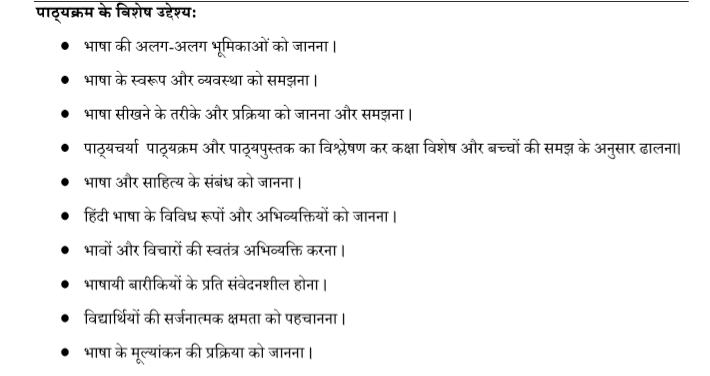 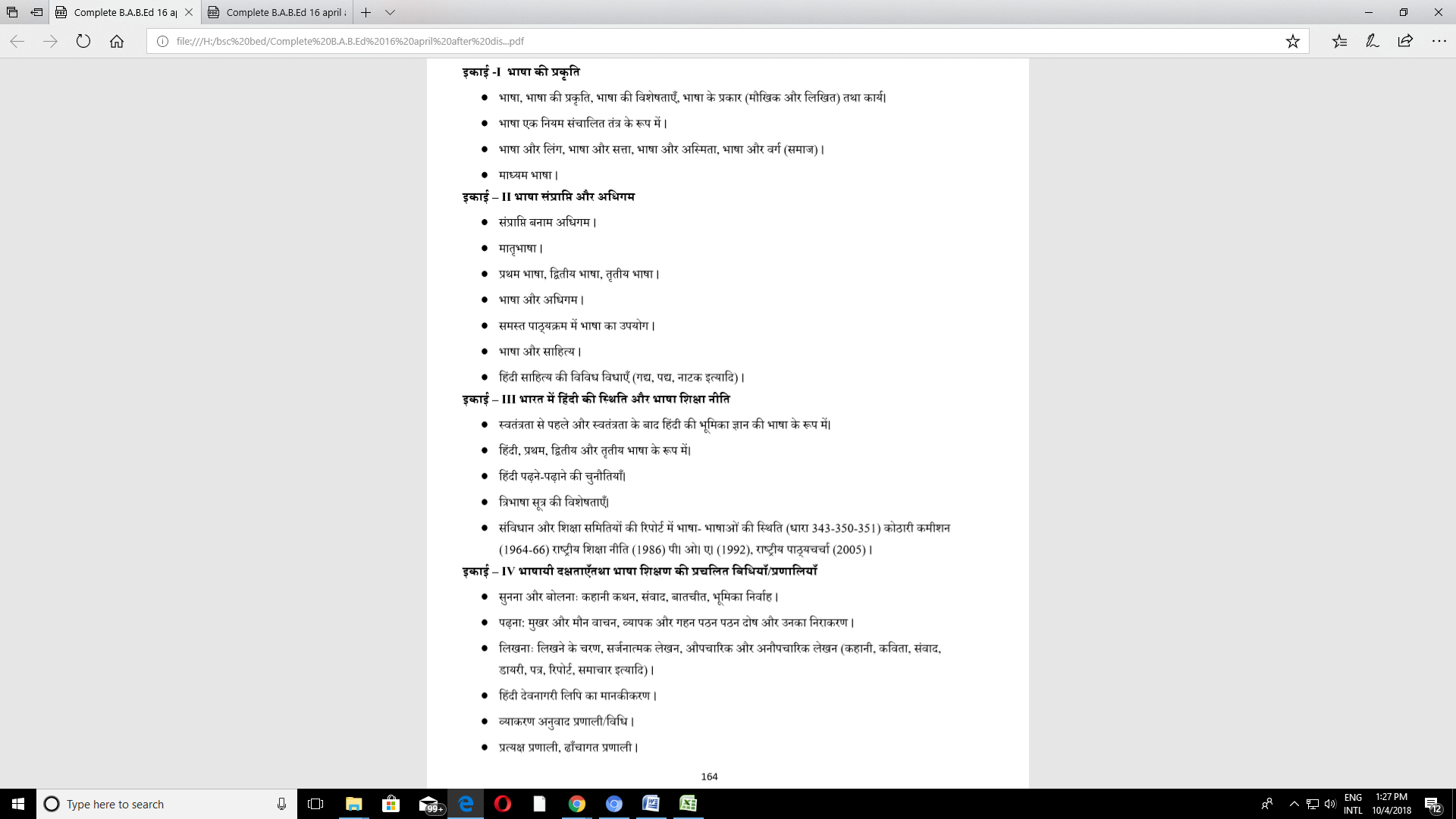 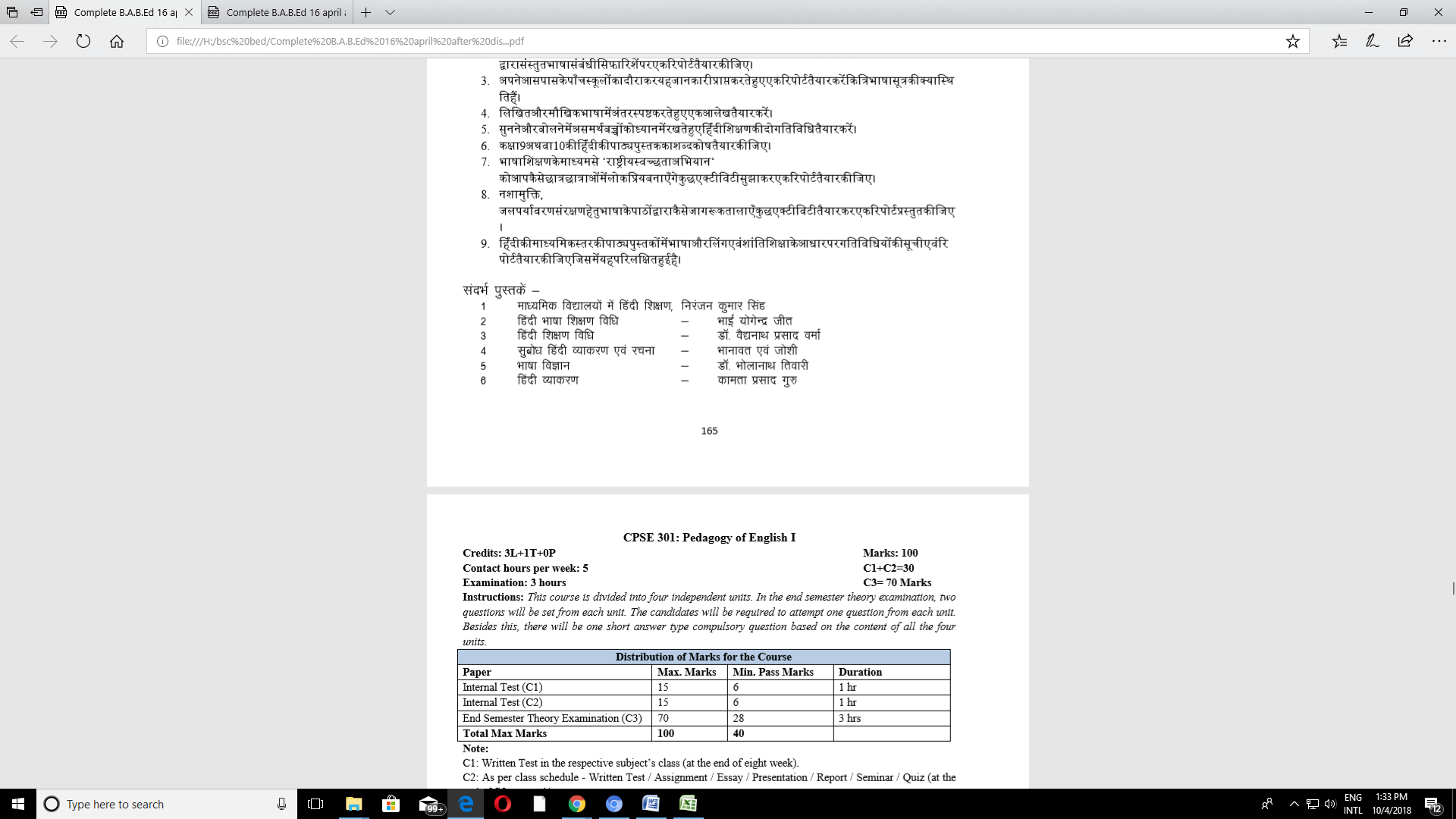 CPSSS 301: Pedagogy of Social Science ITime: 3 Hours 						          		Max. Marks: 100          Credits-   4 						        		Theory: 80, Internal: 20NOTE FOR PAPER SETTER FOR THEORY EXAMINATIONi) Paper setter will set 9 questions in all, out of which students will be required to attempt 5 questions. ii) Q.No. 1 will be compulsory and will carry 16 marks. There will be atleast 4 short-answer type questions  selected from the entire syllabus. iii) Two long answer type questions will be set from each of the four units, out of which the students will be required to attempt one question from each unit. Long-answer type questions will carry 16 marks each. iv) All questions will carry equal marks.Objectives: After the completion of the course students will be able to:Develop an understanding of the nature and scope of social science and its relationship with natural and other sciences.Acquaint Candidate s with nature of different disciplines within and their interrelationship concerns with society.Acquaint Candidate s with different approaches to pedagogy of social sciences.Plan lessons based on different approaches to facilitate learning of social sciences.Realize their role as facilitator in enhancing social sciences learning in the real classroom situation.Understand assessment processes in social sciences.Course ContentsUnit I: Social Science as an Integrating Area of Study: Context and ConcernMeaning, Nature and Scope of Social Science. Need and Importance of Social Science, Relationship of social science with other sciences. Uniqueness of disciplines vis-a-vis interdisciplinary.The values inherent in social science: aesthetic, moral, utilitarian, intellectual and environmental.Linking child‘s natural curiosity with natural phenomena; spatial and temporal context; important social and economic issues and concerns.Unit II: Approaches and Methods to Teaching Learning in Social ScienceObservation, project method, field trip, role-play, dramatization, problem solving,Exploratory, concept mapping, self-learning strategies, map based learning, thematic approach, Multimedia approach and Interdisciplinary approach.Unit III: Pedagogical Planning in Social ScienceLesson Planning: Meaning, Importance and Characteristics of Lesson Plan, Important points/steps of Lesson Plan.Writing teaching points, formulating objectives, selecting teaching learning materials, deciding the approach to teaching learning, writing lesson plan through creating learning situations.Unit IV: Assessment for learning in Social Sciences-ICharacteristics of Assessment in Social sciences; Typology of the questions based suited for examine/ assessing/ understanding different aspects of Social sciences.Development of objective based and different type of test items, short answers and essay type questions in social sciences.Tutorials/Practicum: Students will work in groups on the practical aspects of the knowledge gained during contact/lecture periods, Peer group teaching may be encouraged. Hard spots if any may be resolved during tutorials.Suggested Reading:Fleming J. (1949). The Teaching of Social Studies in Secondary School. London: Longman Green and Co.Hemming, J. (1953). The Teaching of Social Studies in Secondary Schools. London: Longman Green and Company.Kochhar, S.K.; (1968). The Teaching of Social Studies. New Delhi: Sterling Publisher Pvt. Ltd.National Curriculum Frame Work (2005). New Delhi: NCERT.Preston, R.C. & Herman (1974). Social Studies in the Elementary School. New York: Rhinehart and Company.Sansanwal, D.N. & Tyagi, S.K. (2006). Multiple Discriminant Type Item. MERI Journal of Education, 1(1), 18Shaida, B.D. (1962). Teaching of Social Studies. Jalandhar: Panjab Kitab Ghar.Singh, G. (2008). Samajik Adhain da Adhiapan. Ludhiana: Chetna Parkashan.Trigg, R. (1985).Understanding Social Studies. New York: Basics Black Well.Group E: Professional Education Courses (PEC)III: Curriculum and Pedagogic Studies (CPS) CPSLA 301: Learning AssessmentTime: 3 Hours 						          		Max. Marks: 100Credits-   4 						        			Theory: 80, Internal: 20NOTE FOR PAPER SETTER FOR THEORY EXAMINATIONi) Paper setter will set 9 questions in all, out of which students will be required to attempt 5 questions. ii) Q.No. 1 will be compulsory and will carry 16 marks. There will be atleast 4 short-answer type questions  selected from the entire syllabus. iii) Two long answer type questions will be set from each of the four units, out of which the students will be required to attempt one question from each unit. Long-answer type questions will carry 16 marks each. iv) All questions will carry equal marks.Objectives of the Course: On completion of the course, the Candidate will be able to:Gain a critical understanding of issues in assessment and evaluationBecome cognizant of key concepts such as test, measurement, examination, formative and summative assessment, and evaluationUnderstand different kinds and forms of assessment that aid student learningUse a wide range of assessment tools, learn to select and construct them appropriatelyEvolve realistic, comprehensive and dynamic assessment procedures that are able to keep the whole student in viewUnderstand the use of action research in solving problemsCourse ContentsUnit I: Overview of Assessment and EvaluationPerspective on assessment and evaluation of learning in a constructivist paradigmDistinction between ‘assessment of learning’ and ‘assessment for learning’Purposes of assessment in a ‘constructivist’ paradigm:engage with learners’ minds in order to further learning in various dimensionspromote development in cognitive, social and emotional aspectsMeaning and Objectives of :test, measurement, examination, and evaluationformative and summative evaluationcontinuous and comprehensive evaluationgrading and its typesUnit II: School- Based Assessment and Evaluation: Policies, Practices and PossibilitiesImpact of examination-driven schoolingOn Pedagogy: content-confined, information focused testing; memory- and activity centric teaching and testingDe-linking school-based assessment from examinations: some possibilities and alternative practicesContexts of assessment: subject- related and person- relatedUnit III: Efforts towards Examination ReformsEfforts towards examination reforms in India based on: NPE,1986; POA, 1992; NCF, 2000 and 2005 and National Focus Group Position Paper on Examination Reforms (Discussion should cover analysis of recommendations, implementations and the emerging concerns)Management of Examination in SchoolsRole of ICT in examinationAction Research in improving classroom practices: concept,need and steps of action research, action research as an approach to improve class and school practices. Development of an Action Research Plan.Unit IV: Teacher competencies in evolving appropriate assessment tools, Data Analysis, Feedback and ReportingTeacher competenciesVisualizing appropriate assessment tools for specific contexts, content, and studentAchievement test: meaning, need, steps and blue print.Evolving suitable criteria for assessmentOrganizing and planning for student portfolios and developing rubrics for portfolio assessmentStatistical tools- percentage, graphical representation, frequency distribution, central tendency, variation, normal distributionFeedback as an essential component of formative assessmentuse of assessment for feedback; for taking pedagogic decisionsTypes of teacher feedback (written comments, oral); peer feedbackPlace of marks, grades and qualitative descriptionsDeveloping and maintaining a comprehensive learner profilePurposes of reporting: to communicateprogress and profile of learnerbasis for further pedagogic decisionsReporting a consolidated learner profileModes of Learning Engagement: Some suggested modes of learning engagement are:Lecture-cum-discussionReadings and presentationsGroup discussionsAnalysis of a range of assessment toolsDeveloping worksheets and other tasks for learning and assessment in one’s specific subject areaMaintaining a portfolio related to the course-work and devising rubrics for assessmentConstructing a test or an examination paper in one’s subject area; critical review of theseObserving, interviewing and writing comprehensive profile of a studentSimulated exercises in ‘marking’ and giving feedback to fellow student-teachers (on a written task); critical review of feedbackSimulated exercise in marking an examination paper in one’s subject area; critical review of markingPracticum:Compare different forms of assessment.Presentation of different kinds of grading with advantages and disadvantages.Focus group discussion on examination driven teaching and learning.Critical evaluation of examination reforms suggested and implemented based on NPE-1986; POA-1992; NCF-2000; and NCF-2005.Developing Action Research proposal following the established steps of Action Research.Organizing student Portfolio assessment and developing rubrics for portfolio assessment.Developing Achievement Test and practicing method of finalizing the test.Suggested Readings:Baker, B. Costa, A. & Shalit, S. (1997). The norms of collaboration. Attaining communication competence. In A. Costa & R. Liebmann (Eds.), the process-centered school. Sustaining a renaissance community (pp. 119-142). Corwin. Thousand Oaks, CA.Black, P. Harrison. C., Lee, C., Marshall, B, & William, D. (2004). Working inside the black box. Assessment for learning in the classroom. Phi Delta Kappan, 86 (1), 8- 21.Bransford, J. Brown, A.L., & Cocking, R.R. (Eds.). (2000). How people learn: Brain, mind, experience, and school. Washington. DC. National Academy Press.Burke, K. (2005). How to assess authentic  learning (4th  Ed.). Thousand Oaks, CA. Corwin.  Burke, K. Fogarty, R. &Belgrad, S (2002). The portfolio connection Student work linked to standards (2nd Ed.) Thousand Oaks, CA. Corwin.5.  Carr, J.F.   & Harris, D.E. (2001). Succeeding with standards. Linking curriculum, assessment,   and action planning. Alexandria, VA: Association for Supervision and Curriculum Development.Danielson, C. (2002). Enhancing student achievement: A framework for school improvement. Alexandria, VA: Association for Supervision and Curriculum Development.Gentile, J.R. &Lalley, J.P. (2003). Standards and mastery learning: Aligning teaching and assessment so all children can learn. Thousand Oaks. CA. Corwin.Guskey, T.R., & Bailey, J.M. (2001). Developing grading and reporting systems for student learning. Thousand Oaks. CA. Corwin.NCERT (1985). Curriculum and Evaluation. New Delhi. NCERT.NCERT (2005). National Curriculum Framework. New Delhi. NCERT.NCERT (2005). National Focus Group Position Paper on Examination Reforms. New Delhi. NCERT.Norris N. (1990). Understanding Educational Evaluation. Kogan Page Ltd.NatrajanV.and Kulshreshta SP. (1983). Assessing non-Scholastic Aspects-Learners Behaviour. New Dlehi. Association of Indian Universities.Newman, F.M. (1996). Authentic achievement: Restructuring schools for intellectual quality. San Francisco. CA. Jossey-Bass.Nitko, A.J. (2001). Educational assessment of students (3rded.). Upper Saddle River. NJ.Prentice Hall.Singh H.S. (1974) Modern Educational Testing. New Delhi. Sterling Publication.UnitUnitContentContentUnit I Nature of LanguageUnit I Nature of LanguageWhat is Language, Human language and Animal CommunicationLinguistics as scientific study of languageLinguistic and Cultural relativity (Sapir-Whorf Hypothesis)Pidgin and creole, code switching and code mixing, language-dialect, registers, diglossiaLanguage and MediaWhat is Language, Human language and Animal CommunicationLinguistics as scientific study of languageLinguistic and Cultural relativity (Sapir-Whorf Hypothesis)Pidgin and creole, code switching and code mixing, language-dialect, registers, diglossiaLanguage and MediaUnit II Phonology of EnglishUnit II Phonology of EnglishPhoneme, minimal pairs, distinctive features, form and meaning, syllable structure, assimilation, dissimilation rules, feature addition, segment deletion, and addition,MorphophonemicsPhoneme, minimal pairs, distinctive features, form and meaning, syllable structure, assimilation, dissimilation rules, feature addition, segment deletion, and addition,MorphophonemicsUnit III Morphology of EnglishUnit III Morphology of EnglishWord class, Morpheme and its types: bound and free morpheme,Derivational morphology,compound stress pattern,Inflexional morphology,Meaning of compoundsWord class, Morpheme and its types: bound and free morpheme,Derivational morphology,compound stress pattern,Inflexional morphology,Meaning of compoundsUnit IV Syntax and Semanticsof EnglishUnit IV Syntax and Semanticsof EnglishSyntax:Descriptive and prescriptivePhrase structure rulesTransformational rulesGrammatical categories, grammaticalitySemantics:Semantic Features,AmbiguityParaphrase,Antonym and SynonymsNames, Sense and Reference                  Thematic referenceSyntax:Descriptive and prescriptivePhrase structure rulesTransformational rulesGrammatical categories, grammaticalitySemantics:Semantic Features,AmbiguityParaphrase,Antonym and SynonymsNames, Sense and Reference                  Thematic referenceTutorials/ Practicum: Students will work in groups on the practical aspects of the knowledge gained during contact/ lecture period. Peer group teaching may be encouraged. Hard spots, if any, may be resolved during tutorials.UnitContentUnit IEarly Peshwas, Third Battle of Panipat, Maratha confederationMaratha struggle against the British.Establishment of British rule in Bengal and consequent administrative changes.British Relations with Indian states: Mysore and PunjabUnit IIGrowth of Legislature and Administrative Changes (Lord Warren Hesting to Lord Curzon)Indian resistance prior to 1857: Tribal Revolts, Indigo Revolt, Pabna Revolt , Deccan Revolt, Peasant RevoltsDevelopment of Modern Education, Press, Transport & Communication, Trade & IndustryStruggle of 1857: Nature, Causes, Role of the Natives: Mangal Pandey, Bahadurshah, Tantia tope, Nana Saheb and Laxmi Bai, SignificanceUnit IIIImperial Policy of Lord Lytton-Vernacular Press Act, Delhi Durbar, Afghan Policy, Liberal Policy of Lord Ripon and his reformsFoundation of Indian National CongressBackground, Concept of Safety Valve, Early Activities, Prominent Leaders, Foundation of Muslim LeagueModerates and Extremists: Their Ideologies, means and Activities - Surat Split 1907,Role of Dada Bhai Naoroji, M.G. Ranade, G.K. Gokhale, B.G. Tilak, Arvind Gosh and Lala Lajpat Ray.Unit IVLord Curzon and his Administrative Reforms, Partition of Bengal	SocialChange and Reform Movements, Caste Movements, Rise of Middle Classes, Women Status and Reform legislation.Agrarian Relations, the Land Lords tenants and the states, Rise of Morden Industries and Working ClassConstitutional Development:   Morley Minto Reform -1909, Government of	India Act 1919 & 1935, Freedom of India Act 1947Tutorials/Practicum: Students will work in groups on the practical aspects of the knowledge gained during contact/lecture periods, Peer group teaching may be encouraged. Hard spots if any, may be resolved during tutorials. The learners may be given exercises to know various better fields and growth of Education, presss, means of Transport and CommunicationSuggested ReadingsSardesai, G.S. New History of the Marathas vol. IIITara chand. History of Freedom Movement in India (4 vols.)Agrawal, R.C. Indian constitutional development and National Movement in IndiaChandra, Bipan . Nationalism and Colonialism in Morden India (Delhi, Orient Longmen, 1981)Chandra, Bipan . Rise and Growth of Economic Nationalism in India. (Delhi. PPH, 1966)............., Struggle for India's Independence. New Delhi. 1989Tamlinson, B.R. The Economy of Morden India, Cambridge University PressDesai, A.R. Social Background of Indian Nationalism. Popular Prakashan . New DelhiBandyopadhyay, Sekhar. From Plassey to Partition and After.Orient BlackswanParobo, Parag D. India's First Democratic Revolution. Orient BlackswanMajumdar, R.C. British Paramountcy and the Indian Renaissance. part IGrover, B.L. A New Look at the Morden Indian History. New Delhi. 2000Fisher, M.H.(ed.). politics of the British Annexation of India 1757 - 1857. (Oxford in India Readings) Argov, Daniel. Moderates and Extremists in IndiaBrown, Judith. Gandhi's to power Indian Politics 1915 - 22. (Cambridge University Press. 1972) Brown, Judith. Gandhi and Civil Disobedience: The Mahatma in Indian Politics 1928- 34. (Cambridge). 1977Tutorials/Practicum: Students will work in groups on the practical aspects of the knowledge gained during contact/lecture periods, Peer group teaching may be encouraged. Hard spots if any, may be resolved during tutorials. The learners may be given exercises to know various better fields and growth of Education, presss, means of Transport and CommunicationSuggested ReadingsSardesai, G.S. New History of the Marathas vol. IIITara chand. History of Freedom Movement in India (4 vols.)Agrawal, R.C. Indian constitutional development and National Movement in IndiaChandra, Bipan . Nationalism and Colonialism in Morden India (Delhi, Orient Longmen, 1981)Chandra, Bipan . Rise and Growth of Economic Nationalism in India. (Delhi. PPH, 1966)............., Struggle for India's Independence. New Delhi. 1989Tamlinson, B.R. The Economy of Morden India, Cambridge University PressDesai, A.R. Social Background of Indian Nationalism. Popular Prakashan . New DelhiBandyopadhyay, Sekhar. From Plassey to Partition and After.Orient BlackswanParobo, Parag D. India's First Democratic Revolution. Orient BlackswanMajumdar, R.C. British Paramountcy and the Indian Renaissance. part IGrover, B.L. A New Look at the Morden Indian History. New Delhi. 2000Fisher, M.H.(ed.). politics of the British Annexation of India 1757 - 1857. (Oxford in India Readings) Argov, Daniel. Moderates and Extremists in IndiaBrown, Judith. Gandhi's to power Indian Politics 1915 - 22. (Cambridge University Press. 1972) Brown, Judith. Gandhi and Civil Disobedience: The Mahatma in Indian Politics 1928- 34. (Cambridge). 1977UnitContentsUnit IPlato: Justice, Rule of Philosophy, Education, Communism.Aristotle: State, Constitution, Citizenship, Slavery, RevolutionUnit IISt. Augustine:Theory of Two CitiesThomas Acquinas: State, Law, Christianization of Aristotle Machiavelli: Nation State, State Craft, Religion and Morality.Unit IIIThomas Hobbes: Contractual theory and Sovereignty John Locke: Contractual theory and Private PropertyJ.J. Rousseau: Contractual theory and General WillUnit IVJeremy Bentham: Utilitarianism, Law & ReformsJ.S.Mill: Revision of Bentham‘s Utilitarianism, Liberty and Representative Government.Karl Marx: Dialectical & Historical materalism, Surplus value, Class Struggle, RevolutionUnitUnitContentUNIT-IEvolutionand Functions of MoneyValue ofMoneyUNIT-IEvolutionand Functions of MoneyValue ofMoneyMeaning, nature and definition of Money,Evolution of definition of Money,Difficulties in Barter system,Function of money,Classification of money,Characteristics of money,Role of money in different type of economy;Monetary standards- Metallic (working of Gold standard) and paper systems system of note issue;IMF- objectives and its monetary policy.Meaning of Value of money and its relationship with Price; Meaning, construction and limitation of Index Number;Quantity theory of Money- Fisher’s Cash-Balance Approach and Cambridge Cash-Transaction Approach. Comparison of Fisherian approach with Cambridge approach.Definition of Money Supply, Determinants of Money Supply, Highpower money and Money multiplier, Measures of Money supply in India, Money supply and Liquidity;UNIT-IIInflation and DeflationUNIT-IIInflation and DeflationThe concept of Inflation,Types of Inflation- Structural Inflation, open and suppressed inflation,Causes of Demand-pull and Cost-push inflation, Structural Inflation,Keynes Theory of Inflationary Gap, Effects of Inflation, Anti- inflationary measures, Concept of Stagflation, Disinflation Deflation and Reflation.UNIT-IIIBank and Non- Bank Financial IntermediariesUNIT-IIIBank and Non- Bank Financial IntermediariesUNIT-IIIBank and Non- Bank Financial IntermediariesEvolution, origin and growth of banking system in India,Meaning of Banks and its distinguished from Non-bank financial intermediaries,Type of Banks, Functions of commercial banks,The process of credit creation of commercial bank- its purpose and limitations;Balanced-sheet of Commercial Bank-Assets and Liabilities.Functions of Central Bank,Methods of Credit Control- Quantitative and Qualitative methods.Role and function of Reserve Bank of India in the Money market (organized and unorganized) in a developing economy.Unit IV International Trade and Exchange RateUnit IV International Trade and Exchange RateMeaning, definition and importance of International Trade,Theories of International Trade - Absolute cost advantage model of Adam Smith and Comparative cost advantage model of Ricardo.Concept of Foreign Exchange - fixed and flexible exchange rate;Determination of exchange rate- by Mint parity theory, Purchasing power parity theory.Meaning, definition and importance of International Trade,Theories of International Trade - Absolute cost advantage model of Adam Smith and Comparative cost advantage model of Ricardo.Concept of Foreign Exchange - fixed and flexible exchange rate;Determination of exchange rate- by Mint parity theory, Purchasing power parity theory.UnitContentUnit I: Language: BasicsLanguage: Nature and FunctionAspects of Language: Physiological, Psychological and Socio-culturalVarieties of Language: Dialect and Register, Standard and Non-StandardBilingualism, Multilingualism as a ResourceLanguage Learning: Acquisition vs. LearningLanguage Learning: Types and process: L1, L2 and FLLanguage and Learning: Language Across CurriculumUnit II: Teaching of English in IndiaRole and Position of English language in IndiaChallenges of teaching and learning English in IndiaNCF -2005 (Language Education), Language Policy, Three-language FormulaObjective of teaching English in India: Linguistic and Literary objectiveEnglish as a subject, English as medium of instructionBraille and Sign languagesUnit III: Approaches, Methods and TechniquesWhat are Methods, Approaches and strategies in ELTGrammar-Translation, Direct and Bi-lingual/multilingual methods, Structural approachCommunicative Approach, Silent Way, Suggestopedia, Total Physical ResponseConstructivist perspectiveWhole language approach,Humanistic approachLiterature-based approach for language learningEclectic approach, Integrated approachIndependence and interdependence of language skills.Unit IV: Elements of English Language Grammar inContextWhat is Grammar in contextEnglish Language: Grammar and UsagePrescriptive vs. Descriptive GrammarProblem Areas of English Grammar I: Determiners, Tense, Auxiliaries, ModalsProblem Areas of English Grammar II: Concord, Conditionals, Transformation